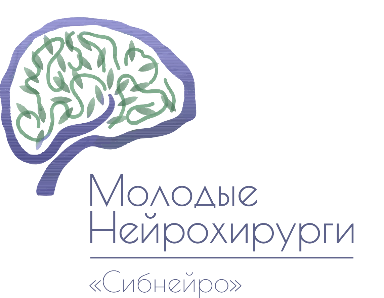 Конкурс «Микрососудистый анастомоз»Проведение Конкурсного задания осуществляется в помещении, специально оборудованном для работы с биоматериалами. Конкурсное задание выполняется участниками в положении сидя в кресле с подлокотниками. Каждое рабочее место будет оборудовано тканевым муляжом (куриное крыло), микроскопом операционным MeijiTechno (MJ 9100) и необходимым набором инструментов. Каждый участник вытягивает билет с клинической задачей: краткое описание случая и ангиограммы. Участникам предлагается:- В устной форме ответить Эксперту на вопросы по клинической задаче: «Каков диагноз пациента?», «Каковы показания для наложения анастомоза в данном случае?» «Какой вид анастомоза Вы выбрали?», «Между чем и чем (наименование артерий и их сегментов) Вы формируете анастомоз?».- Выполнить доступ на тканевом муляже NB! Время на осуществление доступа входит в общее время Конкурсного задания- Наложить анастомоз между артерией тканевого муляжа и изолированной артерией крыла курицы (последняя заранее будет выделена организаторами) по типу «конец в бок», «конец в конец» или «бок в бок». Возможно использование любой техники наложения анастомоза с обоснованием. - При осуществлении доступа и наложении анастомоза будет использован металлический имитатор глубины операционного поляМоделируемая клиническая ситуация: Операция наложения экстра-интракраниального микроанастомоза (ЭИКМА) или интра-интракраниального микроанастомоза (ИИКМА) по поводу стено-окклюзирующих заболеваний брахиоцефальных артерий или аневризм головного мозга. Шовный материал: монофиламентный синтетический нерассасывающийся USP 10/0 на одной атравматической колющей игле – 1 шт. Допускается использование участниками собственного шовного материалаСписок рекомендуемых инструментов:1. Ножницы для диссекции мягких тканей, изогнутые (мин. 1 шт.)2. Пинцет для тканей (мин. 1 шт.)3. Микропинцет, ювелирный тип, толщина кончиков 0,3 мм (мин. 1 шт.)4. Микропинцет для завязывания нитей, с круглой ручкой, толщина кончиков 0,3 мм(мин. 1 шт.)5. Прямые микроножницы (пружинный тип), с плоской ручкой (мин. 1 шт.)6. Изогнутые микроножницы (пружинный тип), с плоской ручкой (мин. 1 шт.)7. Изогнутый микроиглодержатель, с круглой ручкой, без кремальеры (мин. 1 шт.)NB! Допускается использование участниками своих инструментов. В случае отсутствия собственных инструментов, комплекты могут быть предоставлены организаторамиПосле того, как участники займут свои места и выполнят все подготовительные этапы, Эксперт запрашивает о готовности, затем подается сигнал о начале Конкурсного задания и засекается время на секундомере (60 минут). Бригады приступают к выполнению. Время выполнения задания каждого участника записывается после завязывания последнего узла. По истечение 60 минут проведение конкурса прекращается независимо от этапа выполнения.Критерии оценки: 1. Клиническая задачаa. развернутый ответ на все вопросы и грамотное обоснование выбранной техники – 3 баллаb. частично правильный ответ или выбор не самой оптимальной техники – 1 баллc. отсутствие понимания участником поставленной клинической задачи, неубедительное обоснование выбранной техники – 0 баллов2. Теоретическая подготовка (каждому участнику экспертом задается по 2 вопроса по технике процедуры)a. правильные ответы на 2 вопроса – 2 баллаb. правильный ответ на 1 вопрос – 1 баллc. нет правильных ответов – 0 баллов3. Работа с инструментамиa. полное соблюдение принципов аккуратной, безопасной и эффективнойработы с инструментами – 3 баллаb. потенциально опасные манипуляции инструментами и иглой, способныетравмировать ткани (действие инструментом или оставление иглы внеполя зрения, чрезмерно размашистые движения инструментом) – 2 баллаc. грубые нарушения безопасности работы, приводящие к травмированиютканей – 0 баллов4. Техника сосудистого шваa. отсутствие прорезания интимы сосудов, провисания и перекресташовного материала в просвете, равномерность стежков – 3 баллаb. за нарушение каждого из вышеперечисленных критериев снимается 1балл, вплоть до 0 баллов5. Диаметр просвета анастомоза a. отсутствие сужения – 3 баллаb. частичное сужение – 2 баллаc. полное сужение – 0 баллов6. Герметичность анастомоза a. при отсутствии просачивания воды – 3 баллаb. при просачивании воды в зоне анастомоза – 2 баллаc. при наличии одной струйки воды в зоне анастомоза – 1 баллd. при наличии нескольких струек воды в зоне анастомоза – 0 баллов7. Время (60 минут)a. 60 минут и менее – 3 баллаb. Более 60 минут – 0 балловМаксимальное количество баллов: 20.Оценки по критериям 1-3 и 7 выставляет эксперт, наблюдающий за выполнением задания в аудитории, оценки по критериям 4-6 выставляет «ослепленное» жюри